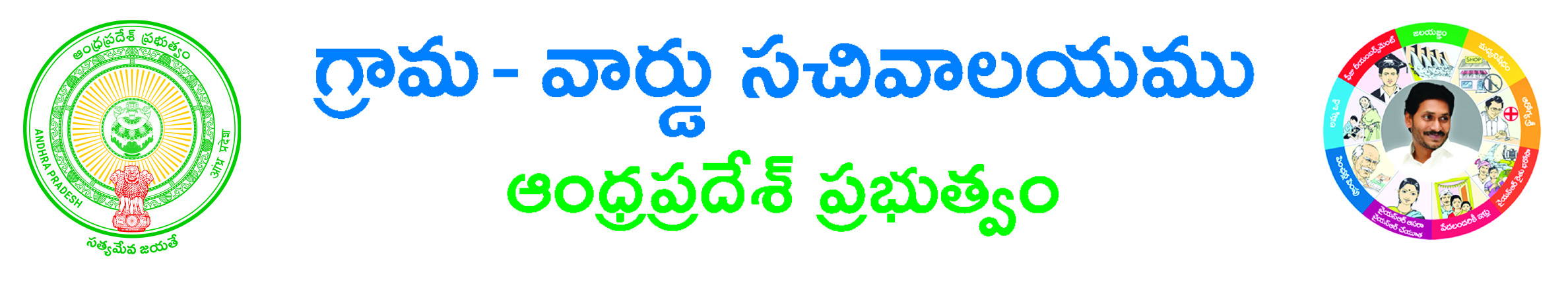 Certified Copies Issued by RDO Application FormDocuments to be Enclosed:                                                                  Applicant’s SignaturePhysical Application *(* - Indicates Mandatory)        NOTE: Certified copy should be collected from RDO Office if the certificate contains more than 5 pages.Certified Copy Details:Applicant Name*Father/Mother/Guardian’s Name*File NumberFile DescriptionDistrict*Mandal*Village/Ward*Survey Number*Total Extent of Land*Reason*Certified Copy Type * Tenancy  ROR Court Cases  Survey Panchanama Report  Inam ORC CertificatePermanent Address:Door No Locality/Land MarkState*District*Mandal *Village/Ward*Pin code *Delivery Type* Manual/In Person  Post – Local  Post – Non local Mobile*